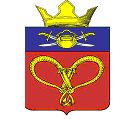 СОВЕТ НАРОДНЫХ ДЕПУТАТОВ  НАГАВСКОГО СЕЛЬСКОГО ПОСЕЛЕНИЯКОТЕЛЬНИКОВСКОГО МУНИЦИПАЛЬНОГО РАЙОНА ВОЛГОГРАДСКОЙ ОБЛАСТИ                                                     РЕШЕНИЕ    от 30.03.2022                                                                         101/117Об утверждении отчета главы Нагавского сельскогопоселения о результатах деятельности главы Нагавского сельского поселения и деятельности Администрации Нагавского сельского поселения Котельниковского муниципального района Волгоградской области 2021  год .   В соответствии с Федеральным законом № 131-ФЗ от 06.2003 г. «Об общих принципах организации местного самоуправления в Российской Федерации» и  Уставом Нагавского сельское поселение Котельниковского  муниципального района Волгоградской области , Совет  народных депутатов Нагавского  сельского поселенияРЕШИЛ:Утвердить отчет о результатах деятельности главы Нагавского сельского поселения и деятельности Администрации Нагавского сельского поселения Котельниковского муниципального района Волгоградской области за 2021  год .Признать удовлетворительной деятельность главы Нагавского поселения  и деятельность местной администрации   Нагавского сельское поселение в 2021 году.  Настоящее решение подлежит обнародованию, размещению на официальном сайте Нагавского  сельского поселения.Решение вступает в силу после подписания.Глава Нагавского сельского поселения,председатель Совета народных депутатов                              П.А.АлпатовОтчетглавы  НАГАВСКОГО сельского поселенияза 2021 годУважаемые  депутаты и присутствующие.Администрация Нагавского сельского поселения строит свою работу в соответствии с Конституцией РФ, Законами РФ, Законами Волгоградской	 области, нормативно правовыми актами Котельниковского муниципального района, Уставом Нагавского сельского поселения.Наиболее значимым вопросом является  формирование, исполнение бюджета поселения и контроль над исполнением бюджета.Основу экономики и налоговой базы села составляют сельхозпредприятия.В 2021г. поступило:земельного налога –350.500     тыс.руб.налог на имущество  –20.400     тыс.руб.платные услуги --------------------НДФЛ – 128.572 тыс.руб.единый с/х налог – 0.100 тыс.руб.на счет дорожного фонда поступило – 693.200 тыс.руб.прочие налоги и сборы 80.717Всего в 2021г получено  доходов  1273.689 тыс.руб.Все средства расходуются на выполнение вопросов местного значения и выплату заработной платы согласно 131-ФЗ  "Об общих принципах организации местного самоуправления в Российской Федерации» и закону Воронежской области № 175-ОЗ «О муниципальной службе в Волгоградской области»Расход бюджетных средств контролируется казначейством, контрольно – счетной комиссией администрации района.Сельское хозяйство Всего в границах поселения имеется земель сельхозназначения  9498.0 га,  из них пашни – 8333.335 га.На территории сельского поселения работают  __  КФХ и ООО  «Агро Холдинг «Котельниковский» которые занимаются выращиванием зерновых культур Население.   На территории Нагавского  сельского поселения  по данным похозяйственного учета имеется 189  хозяйства, численность постоянного населения составляет  752 человекаИз них: трудоспособных - 249 человека;пенсионеров - 198 человек : (инвалидов – 28 человек,  ветеранов труда и  тружеников тыла - 7 человека, ветераны боевых действий- 4 человека).детей школьного возраста - 47 человек;детей дошкольного возраста – 40 человек;Родилось в 2021 году – 5 человека, умерло – 8 человек.На 01.01.2022 в хозяйствах жителей села имеется:Коров- 150, КРС -200голСвиней – 200 головОвец и коз – 335Лошадей – 9Птица – 2500Образование       На территории сельского поселения имеется школа, в которой   обучается  54 учеников. Педагогическими кадрами школа укомплектована,  организовано горячее питание, в классах уютно, тепло, школа  отапливается  природным газом от газовой котельной.Торговля      На территории Нагавского сельского поселения имеется 6 торговых точки, товарообеспечение удовлетворительное. Работает выездная торговля.Тепло и газоснабжение    Станица Нагавская   газифицировано  полностью, но имеются жилые дома, которые не подключены к газопроводным сетям по разным причинам,  газ подается бесперебойно, не подключенные домовладения отапливаются  углем и дровами.Услуги связи    На территории поселения  имеется  телефонная связь в домовладениях. В селе находится почтовый узел связи. Работники  доставляют корреспонденцию, пенсию населению, принимают оплату за коммунальные услуги,  также имеется АТС, обслуживается кампанией Центртелеком. Имеется на территории поселения   уличный  таксофон, по которому теперь бесплатно можно вызвать не только экстренные службы, но и позвонить любому абоненту, даже на мобильный телефон. Почти в каждом доме имеется мобильная связь. У многих людей также есть интернет, наличие которого даже для сельских жителей очень актуально. Доступ к услуге интернет люди получают по разному. У кого, то   есть мобильный интернет, а у кого то и спутниковый. У многих эта услуга предоставляется по телефону, компанией Ростелеком, За последнее время в результате проведенных работ  скорость соединения выросла и как обещают в компании Ростелеком, будет продолжать расти.Электроснабжение      Электроэнергией населения обеспечивает Котельниковская РЭС, электролинии  в границах Нагавского сельского поселения находятся в удовлетворительном состоянии. В настоящее время станица Нагавская освещают 30 уличных фонарей, это 100% норма для сельских поселений. Данную норму удалось выполнить в результате плодотворной работы в этом направлении, уже на протяжении нескольких лет.Конечно локальные, небольшие проблемы периодически возникают. Ведь уличное освещение, как скажем, и любой механизм может иногда ломаться. Поэтому в течении всего прошедшего года, мы также проводили наблюдение и производили замену вышедших из строя ламп или прожекторов. В течение 2022 года мы будем продолжать эту работу. Библиотека, СДК и спорт   В поселении имеется   библиотека, книжный фонд составляет 11000 экземпляров.    На территории Нагавского сельского поселения находятся сельский Дом культуры.Содержание автомобильных дорогДорог  общего пользования в границах сельского поселения 22.777 км.  Дорог с твердым покрытием имеется – 1 км. В 2021 году проводился обкос обочин от сорной растительности, в зимнее время проводили  очистку дорог от снега. Осуществляли грейдирование. В 2021 г. благодаря областному финансированию, была полностью отсыпана щебнем улица Степная и Молодежная. Протяжённость твёрдого покрытия составила878 м. Эта улица была последней в нашем селе, на которой полностью отсутствовало твёрдое покрытие.БлагоустройствоС марта 2021 года на территории НАГАВСКОГО сельского поселения осуществляется систематизированный сбор твёрдых коммунальных отходов. Эту работу выполняет единый региональный оператор «Ситематик». В нашем селе установлены  23 контейнера                                                                                                                                                                                                                                                                                                                                                                                                                                                                                                                                                                                                                                                                                                                                                                                                                                                                                                           для сбора ТКО.РазноеВ администрации сельского поселения ведется прием граждан работниками администрации и лично мною, ведется похозяйственный учет, выполняются некоторые виды нотариальных действий,  разрабатываются и утверждаются градостроительные планы, организовываются и осуществляются  мероприятия  по мобилизационной подготовке и  призыву в ряды Российской Армии, подготавливаются проекты и принимаются нормативные правовые акты. В 2021 году было проведено 38  заседаний Совета народных депутатов, принято – 38 решений. Все нормативно – правовые акты сдаются  два раза в месяц в прокуратуру Котельниковского района и выставляются на сайт администрации Нагавского сельского поселения.Проводится постоянная работа с налогами и недоимкой. По итогам 2021г. наше село заняло первое место в районе по работе с недоимкой.Планы на 2022 год.1. 3. 4. Работа по локальному ремонту дорог местного значения.5. Замена пришедших в негодность элементов освещения.         В заключении своего доклада хочу высказать слова благодарности главе администрации Котельниковского муниципального района  Понкратову С.А. депутатскому корпусу районного Совета, депутатам местного Совета, а также учителям, почтальонам, учащимся школы  и всем жителям кто принимал активное участие в жизни нашего села.  